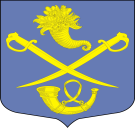 РОССИЙСКАЯ ФЕДЕРАЦИЯАДМИНИСТРАЦИЯ МУНИЦИПАЛЬНОГО ОБРАЗОВАНИЯБУДОГОЩСКОЕ ГОРОДСКОЕ ПОСЕЛЕНИЕКИРИШСКОГО МУНИЦИПАЛЬНОГО РАЙОНАЛЕНИНГРАДСКОЙ ОБЛАСТИПОСТАНОВЛЕНИЕ    от 08 октября 2018 года № 105О предоставлении муниципальнойпреференции СПК «Будогощь»В соответствии с Гражданским кодексом РФ, Федеральным законом от 06.10.2003г.                            № 131-ФЗ «Об общих принципах организации местного самоуправления в Российской Федерации», Федеральным законом от 26.07.2006 г. №135-ФЗ «О защите конкуренции», Решением №11/П «О даче согласия на предоставление муниципальной преференции с введением ограничений в отношении предоставления муниципальной преференции» Управления Федеральной антимонопольной службы по Ленинградской области от 20.09.2018 № Р/04/87,  Администрация муниципального образования Будогощское городское поселение Киришского муниципального района Ленинградской областиПОСТАНОВЛЯЕТ:Предоставить Сельскохозяйственному производственному кооперативу «Будогощь» муниципальную преференцию в целях производства сельскохозяйственной продукции, путем передачи в безвозмездное временное пользование, сроком на 1 год с момента получения Решения № 11/П «О даче согласия на предоставление муниципальной преференции с введением ограничений в отношении предоставления муниципальной преференции» Управления Федеральной антимонопольной службы по Ленинградской области от 20.09.2018 № Р/04/87, т.е. по  27 сентября 2019 года, движимого муниципального имущества, согласно приложению.2. Опубликовать настоящее постановление в газете «Будогощский вестник»                                  и разместить на официальном сайте администрации Будогощского городского поселения.3. Настоящее постановление вступает в силу после его официального опубликования.Глава администрации                                                               И.Е.РезинкинРазослано: в дело-2, бухгалтерия-1, СПК «Будогощь», АКМР, КСП, прокуратура, газета, сайт.                                                                                                                                                                               Приложение                                                                                                                                          к Постановлению администрации                                                                                                                                                 муниципального образования                                                                                                                                          Будогощское городское поселение                                                                                                                                    Киришского муниципального района                                                                                                                                                           Ленинградской области                                                                                                                                                              от 08.10.2018г. № 105 ПЕРЕЧЕНЬдвижимого муниципального имущества, передаваемого СПК «Будогощь»в безвозмездное временное пользование№п/пИнв.№НаименованиеСрок ввода в эксплуатациюБалансовая стоимость, руб.Сумма амортизацииОстаточная стоимость, руб.10092Полуприцеп 1ПТС-6(47 ХВ 8286) 2003170180,0097502,5672677,4420094Прицеп тракторный 2ПТС-4 887Б(47 ХВ 7307)2000105411,6095256,8210154,7830089Прицеп тракторный 2ПТС-5 (47 ХВ 7305)2004105000,0046888,9658111,0440095Прицеп тракторный 2ПТС-5(47 ХВ 7304)2004105000,0046888,9658111,0450666Трактор МТЗ-1025(47 ХО 5515)2004590000,00198430,85391569,15